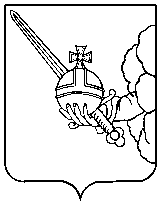 П О С Т А Н О В Л Е Н И ЕАдминистрации города ВологдыО внесении изменений в постановление Администрации города Вологды от 29 июня 2012 года № 3743 В связи с принятием Федерального закона от 19 декабря 2023 года № 608-ФЗ «О внесении изменений в Жилищный Кодекс Российской Федерации и Федеральный закон «О государственной регистрации недвижимости», на основании статей 27, 44 Устава городского округа города Вологды ПОСТАНОВЛЯЮ:1. Внести в административный регламент предоставления муниципальной услуги по согласованию переустройства и (или) перепланировки помещения в многоквартирном доме, утвержденный постановлением Администрации города Вологды от 29 июня 2012 года № 3743 (с последующими изменениями), следующие изменения:1.1. В разделе II:1.1.1. В пункте 2.4:1.1.1.1. Абзац второй подпункта 2.4.2 исключить.1.1.1.2. Подпункт 2.4.2 изложить в следующей редакции:«2.4.2. Принятие акта приемочной комиссии, подтверждающего завершение переустройства и (или) перепланировки помещения в многоквартирном доме, либо акта о несоответствии переустройства и (или) перепланировки помещения в многоквартирном доме проекту переустройства и (или) перепланировки переустраиваемого и (или) перепланируемого помещения в многоквартирном доме осуществляется в срок, не превышающий тридцати дней со дня получения Уполномоченным органом уведомления.». 1.1.2. Пункт «а» подпункта 2.6.2  пункта 2.6 изложить в следующей редакции:«а) уведомление о завершении переустройства и (или) перепланировки помещения в многоквартирном доме, подтверждающего завершение переустройства и (или) перепланировки помещения в многоквартирном доме (приложение № 3 к настоящему административному регламенту) (далее - уведомление).В случае перепланировки помещения к уведомлению прилагается технический план перепланированного помещения, подготовленный заявителем в соответствии с Федеральным законом от 13 июля 2015 года № 218-ФЗ «О государственной регистрации недвижимости». В случае образования в результате перепланировки помещения новых помещений в уведомлении о завершении перепланировки помещения указываются сведения об уплате заявителем государственной пошлины за осуществление государственной регистрации прав на недвижимое имущество.».1.1.3. Пункт «б» подпункта 2.6.2,  подпункт 2.6.3 пункта 2.6, абзац второй пункта 2.8 после слова «заявление» в соответствующих падежах дополнить словом    «, уведомление» в соответствующих падежах.1.1.4. В абзаце пятом подпунктов 2.6.3, 2.7.2  слово «Регионального» заменить словом «Единого».1.2. В разделе III:1.2.1. В подпункте 3.1.2 пункта 3.1,  пунктах 3.6, 3.7 слова «заявление о выдаче акта» в соответствующих падежах заменить словом «уведомление» в соответствующих падежах.1.2.2. Пункт 3.2 признать утратившим силу.1.2.3. Подпункт 3.5.2 пункта 3.5 дополнить абзацем следующего содержания:«3) посредством Единого портала.».1.2.4. В абзаце втором подпункта 3.6.2 пункта 3.6 слово «заявления» заменить словом «уведомления».1.2.5. Подпункт 3.7.10 пункта 3.7: изложить в следующей редакции:«3.7.10. Срок выполнения административной процедуры - не превышает тридцать дней со дня получения Уполномоченным органом уведомления.».1.2.6. В пункте 3.8:1.2.6.1. Подпункт 3.8.1 исключить.1.2.6.2. Подпункты 3.8.2 – 3.8.5 считать подпункты 3.8.1 – 3.8.4 соответственно.1.2.6.3. Подпункт 3.8.1 (в новой нумерации) дополнить абзацем следующего содержания:«4) посредством Единого портала.».1.2.7. В приложении № 3:1.2.7.1. В наименовании Слова «заявление о выдаче акта приемочной комиссии» заменить словами «уведомление о завершении переустройства и (или) перепланировки помещения в многоквартирном доме».1.2.7.2. Слова «Портале государственных и муниципальных услуг (функций) Вологодской области» заменить словами «Едином портале».2. Настоящее постановление подлежит официальному опубликованию в газете «Вологодские новости», размещению на официальном сайте Администрации города Вологды в информационно-телекоммуникационной сети «Интернет», распространяется на правоотношения, возникшие с 1 апреля 2024 года.Мэр города Вологды                                                                                 С.А. Воропанов